COMUNE DI CASALVIERI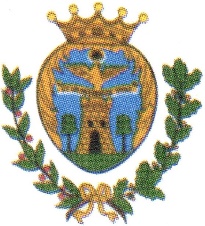 PROVINCIA DI FROSINONE